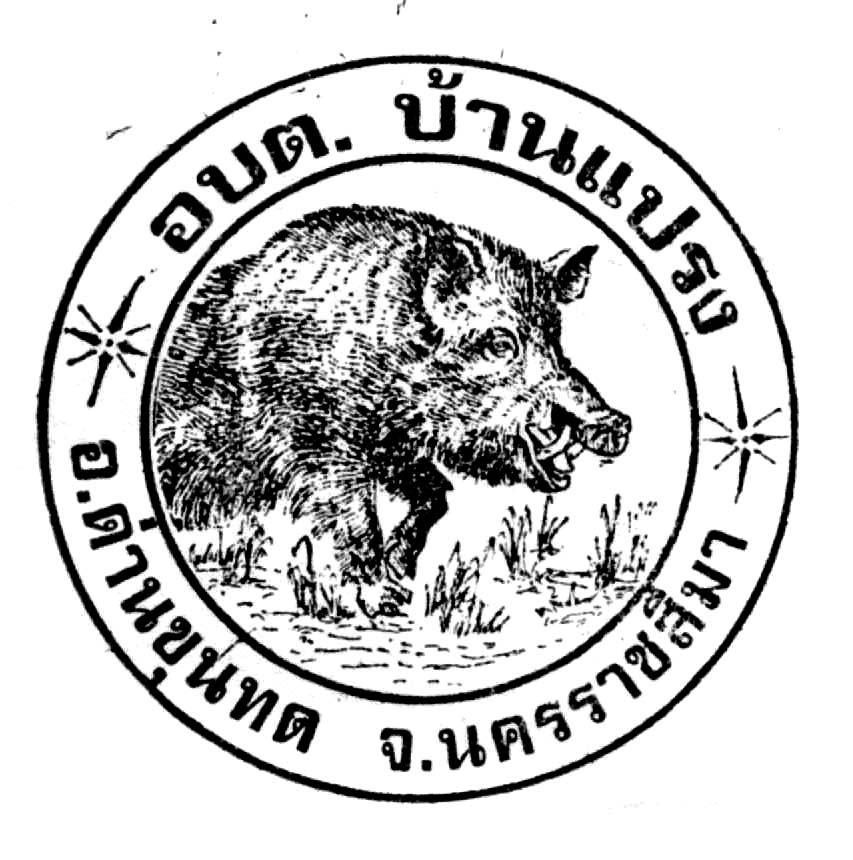 แผนอัตรากำลัง  ๓ ปี ขององค์การบริหารส่วนตำบลบ้านแปรงอำเภอด่านขุนทด  จังหวัดนครราชสีมาประจำปีงบประมาณ พ.ศ. ๒๕๖๔ – ๒๕๖๖คำนำ		การจัดทำแผนอัตรากำลัง ๓ ปี ขององค์กรปกครองส่วนท้องถิ่น มีวัตถุประสงค์เพื่อให้องค์กรปกครองส่วนท้องถิ่น นำไปใช้เป็นเครื่องมือในการวางแผนการใช้อัตรากำลังคนพัฒนากำลังคนในองค์กรปกครองส่วนท้องถิ่น ให้สามารถดำเนินการตามภารกิจขององค์กรปกครองส่วนท้องถิ่นได้สำเร็จตามวัตถุประสงค์และเป็นไปอย่างมีประสิทธิภาพและประสิทธิผล		การจัดทำแผนอัตรากำลัง ๓ ปี ทำให้องค์การบริหารส่วนตำบลคาดคะเนได้ว่า                 ในอนาคต ในช่วงระยะเวลา ๓ ปีข้างหน้า จะมีการใช้อัตรากำลังข้าราชการ พนักงานส่วนท้องถิ่นและลูกจ้างตำแหน่งใด จำนวนเท่าใด จึงจะเหมาะสมกับปริมาณงานและภารกิจขององค์การบริหาร                   ส่วนตำบล อีกทั้งเป็นการกำหนดทิศทางและเป้าหมายในการพัฒนาข้าราชการพนักงานส่วนตำบล                  และลูกจ้าง และสามารถใช้เป็นเครื่องมือในการควบคุมภาระค่าใช้จ่ายด้านบริหารงานบุคคลไม่ให้เกินร้อยละ ๔๐ ของงบประมาณรายจ่ายประจำปีได้อีกด้วย		คณะทำงานจัดทำแผนอัตราอัตรากำลังพนักงานส่วนตำบลองค์การบริหารส่วนตำบล                บ้านแปรง  จึงได้จัดทำแผนอัตรากำลัง ๓ ปีขึ้นเพื่อเป็นแนวทางในการดำเนินการวางแผนใช้อัตรากำลังการพัฒนาบุคลากรขององค์การบริหารส่วนตำบลให้เหมาะสม และที่สำคัญเพื่อใช้ประกอบในการจัดสรรงบประมาณและบรรจุแต่งตั้งพนักงานส่วนตำบลเพื่อให้การบริหารงานขององค์การบริหาร            ส่วนตำบลเกิดประโยชน์ต่อประชาชน เกิดผลสัมฤทธิ์ต่อภารกิจตามอำนาจหน้าที่ มีประสิทธิภาพ                   มีความคุ้มค่า สามารถลดขั้นตอนการปฏิบัติงาน และมีการลดภารกิจและยุบเลิกหน่วยงานที่ไม่จำเป็น การปฏิบัติภารกิจสามารถตอบสนองความต้องการของประชาชนได้เป็นอย่างดีสารบัญเรื่อง											      หน้า1. หลักการและเหตุผล 									 	12. วัตถุประสงค์										     	23. กรอบแนวคิดในการจัดทำแผนอัตรากำลัง 3 ปี					          ๓4. สภาพปัญหา ความต้องการของประชาชนในเขตพื้นที่องค์กรปกครองส่วนท้องถิ่น	 	๖5. ภารกิจ อำนาจหน้าที่ขององค์กรปกครองส่วนท้องถิ่น						๓๕6. ภารกิจหลัก และภารกิจรองที่องค์กรปกครองส่วนท้องถิ่นจะดำเนินการ			  	๓๙7. สรุปปัญหาและแนวทางในการกำหนดโครงสร้างส่วนราชการและกรอบอัตรากำลัง		43๘. โครงสร้างการกำหนดตำแหน่ง						                    45    - การวิเคราะห์กำหนดตำแหน่ง							          ๔๙9. ภาระค่าใช้จ่ายเกี่ยวกับเงินเดือนและประโยชน์ตอบแทนอื่น				          ๕๑10. แผนภูมิโครงสร้างการแบ่งส่วนราชการตามแผนอัตรากำลัง 3 ปี		 	          ๕๕11. บัญชีแสดงจัดคนลงสู่ตำแหน่งและการกำหนดเลขที่ตำแหน่งในส่วนราชการ                         ๖๐12. แนวทางการพัฒนาข้าราชการหรือพนักงานส่วนท้องถิ่น	  		                    ๖๓13. ประกาศคุณธรรม จริยธรรมของข้าราชการหรือพนักงานส่วนท้องถิ่นและลูกจ้าง                  ๖๔๑๔. ภาคผนวก									                    																	……………………………………………………